宛先　世羅町教育委員会「せらのまち　あちこち図書館」担当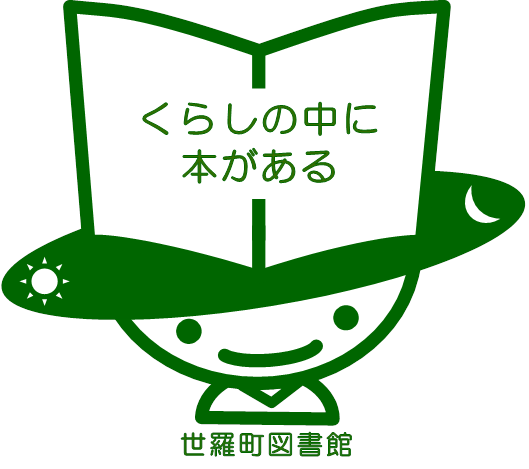 TEL（0847）22‐4411FAX（0847）22‐2766E-mail　syakaikyoiku@town.sera.hiroshima.jp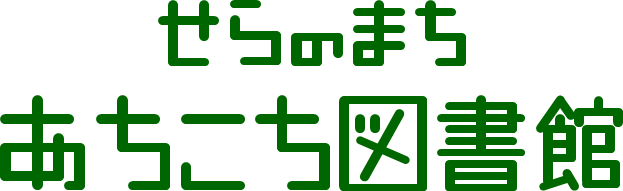 参加申込書　　 　　提出日：　　　年　　月　　日○申込書とあわせて店頭や店内（本のある場所）の写真２枚をご提供ください。新規変更取消事業所・施設名代表者（館長）氏名所在地〒　　　　-〒　　　　-〒　　　　-〒　　　　-〒　　　　-〒　　　　-〒　　　　-〒　　　　-〒　　　　-〒　　　　-〒　　　　-〒　　　　-連絡先（　　　　　　）（　　　　　　）（　　　　　　）（　　　　　　）（　　　　　　）（　　　　　　）（　　　　　　）（　　　　　　）（　　　　　　）（　　　　　　）（　　　　　　）（　　　　　　）営業（開館）時間休業（休館）日HP等アドレス紹介文（60文字以内）※ホームページや図書館マップ作成の際に掲載します。紹介文（60文字以内）※ホームページや図書館マップ作成の際に掲載します。紹介文（60文字以内）※ホームページや図書館マップ作成の際に掲載します。紹介文（60文字以内）※ホームページや図書館マップ作成の際に掲載します。紹介文（60文字以内）※ホームページや図書館マップ作成の際に掲載します。備考欄※ご質問などがありましたらご記入ください。※ご質問などがありましたらご記入ください。※ご質問などがありましたらご記入ください。※ご質問などがありましたらご記入ください。※ご質問などがありましたらご記入ください。※ご質問などがありましたらご記入ください。※ご質問などがありましたらご記入ください。※ご質問などがありましたらご記入ください。※ご質問などがありましたらご記入ください。※ご質問などがありましたらご記入ください。※ご質問などがありましたらご記入ください。※ご質問などがありましたらご記入ください。シンボルフラッグを受領しました。　　　　　　　年　　月　　日　　　　　　　　　　　　　　印　